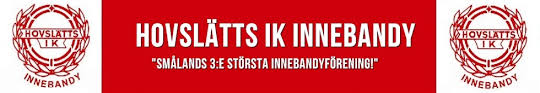 Vill du börja spela innebandy i Hovslätts IK?Lag: Flickor, födda 2008-2009Var: Hovslättsskolan på onsdagar kl. 18.00 – 19.30 med start 20 sept.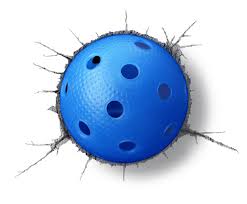 På våra träningar jobbar vi utifrån dessa ord:glädje • lekfullhet • rörelseövningar• balans • motorik • klubbkontroll • bollbehandling • respekt •ödmjukhet • uppmuntran • kamratskap • utvecklingVid frågor eller funderingar hör av dig till Tina Lindberg 0725-856675www.hovslatt.net